ҚР ТЖМАЛМАТЫ ҚАЛАСЫ ТЖДЖЕТІСУ АУДАНЫ ТӨТЕНШЕ ЖАҒДАЙЛАР БАСҚАРМАСЫУПРАВЛЕНИЕ ПО ЧРЕЗВЫЧАЙНЫМ СИТУАЦИЯМ ЖЕТЫСУСКОГО РАЙОНАДЧС ГОРОДА АЛМАТЫМЧС РКДокладна тему: «Пожарная безопасность для субъектов предпринимательства»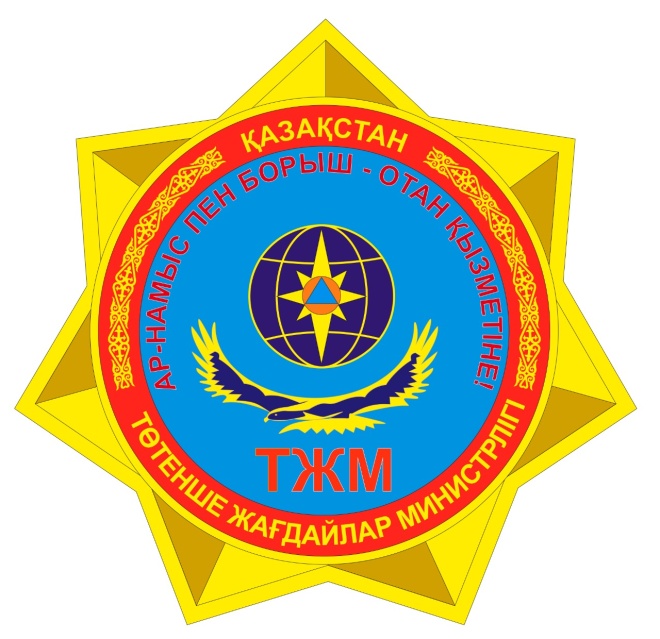 Алматы қаласы2023 жылСОДЕРЖАНИЕРаздел 1. Государственный контроль в области пожарной безопасности. Законность проведения проверок субъектов контроля в области пожарной безопасности. Раздел 2. Основные требования пожарной безопасности общественных здании и сооружении.Раздел 3. Действия в случае различных чрезвычайных ситуации.Раздел 4. Основные причины пожаров и мера ответственности в случае нарушения норм пожарной безопасности.Армысыздар, құрметті аталған жиынға қатысушы азаматтар!Өзімді таныстыра өтейін, Жетісу ауданы төтенше жағдайлар басқармасының бас маманы азаматтық қорғау капитаны Несіпбаев Ерболат Ержанұлы.Қызметтік міндетім: аудандық деңгейде өрт және азаматтар қауіпсіздігін бақылау. Бүгін сіздерге, өзекті мәселелердің бірі – жеке кәсіпорындардағы өрт қауіпсіздігі туралы айтамын. Әсіресе, адамдар көп шоғырланатын объектілеріндегі өрт қауіпсіздігі тақырыбында сөйлеймін. Раздел 1. Государственный контроль в области пожарной безопасности. Законность проведения проверок субъектов контроля в области пожарной безопасности.Государственный пожарный контроль контролирует соблюдение требований пожарной безопасности предприятиями, учреждениями, организациями, общественными объединениями и другими юридическими лицам, независимо от их формы собственности. Проверки и обследования проводятся на основании акта о назначении проверки руководителя подразделения Государственного пожарного контроля и зарегистрованное в органах Прокуратуры. В распоряжении должно быть обязательно указано название проверяемой организации, а также точные сроки – в какой период должна быть проведена проверка. Сроки для конкретных фирм определяются индивидуально, в зависимости от размеров проверяемого объекта.  Как часто должны проводиться плановые проверки и что является основанием для проведения внеплановых проверок?Профилактического контроля и надзора с посещением субъекта (объекта), согласно «Предпринимательский кодекс Республики Казахстан» проводится относящий к высокой степени один раз в год, к средней степени риска один раз в два года. Если в ходе такой проверки выявлены нарушение, то может быть проведена контрольная (внеплановая) проверка. Также контрольные проверки устраиваются и по письменным заявлениям  граждан, организации или органов власти: администрации области, города и др. Контрольные проверки прекращаются, как только все нарушения устранены.ПОЛНАМОЧИЕ ИНСПЕКТОРА:Очень много претензий со стороны предпринимателей поступают в адрес органов гражданской защиты по необоснованным проверкам, по различным дачей заключения и так далее. Были и случаи, где возможные мошенники, представляясь сотрудниками органов государственного пожарного контроля, умудрялись осуществить проверку и взымали какие то денежные возноглаждения. Такие случаи необходимо искоренять совместными усилиями.                                                                                    (МОРАТОРИЙ)Исходя из вышеизложенного, объекты среднего, крупного предпринимательства и государственные учреждений могут быть проверены по особому порядку на оснований полгодовых графиков проверок. При этом, о предстоящей проверке Вам вручат уведомление за 30 дней до начало самой проверки. Все виды проверок осуществляются на оснований акта о назначений проверки, который регистрируется в органах статистики при Генеральной прокуратуры.Сотрудники органов гражданской защиты всегда носят форму установленного образца с отличающими шевронами и погонами, имеют при себе и по требованию ознакамливают с служебным удостоверением. И самое главное, за оказанную услугу не взымают плату.Мой совет, если вас посетил проверяющее лицо, спросите у него основание его осуществления проверки, он должен предоставить вам акт о назначений проверки, зарегистрированный в органах прокуратуры и ни в коем случае не давайте деньги, ведь дача взятки также наказуемо Уголовным кодексом РК, как и его получения.Раздел 2. Основные требования пожарной безопасности общественных здании и сооружении.Для обеспечения безопасности необходимо особое внимание уделять эвакуационным путям и выходам, т.к. в случае пожара коридоры, холлы и лестничные клетки станут путями спасения людей. Любое помещение для массового пребывания людей должно иметь расчётное количество выходов, как минимум два. Пути эвакуации должны быть требуемых размеров, всегда свободны, обозначены, если заперты, то только на запоры, легко открываемые изнутри без ключа. Двери помещений должны открываться по направлению выхода. Ковровые покрытия должны быть закреплены к полу. На окнах не должно быть глухих решёток. Снаружи необходимо вовремя очищать от горючей загрузки двери всех выходов, не забывая о запасных. Если на объекте эти требования нарушены, то в случае пожара можно оказаться в смертельной ловушке.Другой причиной гибели людей может быть применение запрещённых материалов для отделки стен, полов и потолков на путях эвакуации и в зальных помещениях. Некоторые материалы при горении выделяют ядовитые вещества, которые, так же как и угарный газ, смертельно опасны. Ни в коем случае нельзя превышать расчётное количество людей в помещении, так как при пожаре это сильно осложняет эвакуацию. Зальные помещения и пути эвакуации из них должны быть оборудованы аварийным освещением, а у каждого работника дежурного персонала должен быть ручной фонарь на случай отключения электричества. В зданиях запрещены перепланировки, в результате которых ухудшаются условия безопасной эвакуации, ограничивается доступ к средствам пожарной безопасности или уменьшается зона действия систем пожарной автоматики. Ещё одно требование - возможность подъезда к зданию пожарной техники для тушения и спасения людей. На любых массовых мероприятиях запрещено использование пиротехники в помещениях, а при наличии людей в здании недопустимо проведение пожароопасных огневых работ. Важнейшим требованием является наличие и исправное состояние систем пожарной автоматики, которые должны быть постоянно включены. Современная пожарная автоматика без участия человека обнаружит пожар на ранней стадии и оповестит о нём людей. К сожалению, дорогостоящая установка пожарной сигнализации порой бывает просто отключена или неисправна. Кроме того, должны быть исправны все инженерные системы, в первую очередь элетрооборудование. Очень важным всегда был «человеческий фактор», когда персонал не готов к действиям при пожаре. Необученный человек не знает самого элементарного: как позвонить в пожарную охрану и оповестить людей, как с помощью первичных средств начать тушение и не допустить развития пожара. Необходим регулярный инструктаж и практические тренировки действий при пожаре. Большой ошибкой является необоснованная самонадеянность, когда пожарных просто «забывают» вызвать, надеясь на свои силы или опасаясь ответственности. Каждый гражданин, обнаружив пожар, ОБЯЗАН незамедлительно сообщить о нём по телефону «101», либо «112». Но порой в пожарную охрану сообщают слишком поздно, когда пожар охватывает большие площади и потушить его гораздо сложнее.Жоғарыда айтылған қарапайым ережелерді орындамағандықтан, өз міндетіне немқұрайлы қарағандықтан және азаматтық борышын орындамағандықтан көп қайғылы оқиғалар орын алады. Әрине, өрттің алдын алып, болдырмаған дұрыс. Бұл әр мекеме әкімшілігінің басты міндеті. Ал егер өрт болған жағдайда, өрт сөндіру қызметі келгенге дейін адамдарды дұрыс көшіру, мүлікті қорғау және өз күшімен сөндіруді ұйымдастыру арқылы өрттің салдарын азайтуға әбден мүмкін. Призываем всех работников этих учреждений к постоянной бдительности и ответственности. Не стоит надеяться на «авось», когда от тебя зависит чья-то жизнь.Раздел 3. Действия в случае различных чрезвычайных ситуации.Действия при пожаре в здании1. Определите для себя, выходить или не выходить наружу. Убедитесь, что за дверью нет пожара, приложив свою руку к двери или к металлической ручке. Если они горячие, то ни в коем случае не открывайте дверь.2. Не входите туда, где большая концентрация дыма и видимость менее 10 метров.Если дым и пламя позволяют выйти из помещения наружу:- уходите скорее от огня, используя основные и запасные пути эвакуации.- отключите попутно электроэнергию.3.Идите к выходу на четвереньках, так как вредные продукты горения скапливаются на уровне нашего роста и выше, закрывая при этом рот и нос подручными средствами защиты.4.По пути за собой плотно закрывайте дверь.5.Покинув опасное помещение, не вздумайте возвращаться назад, сообщите о себе должностным лицам.Если дым и пламя в соседних помещениях не позволяет выйти наружу:- Не поддавайтесь панике.- Накройтесь полностью мокрым покрывалом (тканью).- Проверьте существует ли возможность выйти на крышу или спуститься по пожарной лестнице.- Если возможности эвакуироваться нет, то для защиты от тепла и дыма необходимо надёжно загерметизировать своё помещение:-плотно закройте входную дверь, заткните щели двери изнутри помещения, используя при этом любую ткань;-закройте окна, форточки, заткните вентиляционные отверстия;-если есть вода, постоянно смачивайте дверь, пол.6. Если помещение наполнилось дымом, передвигайтесь на четвереньках, прикрыв рот и нос влажной тряпкой (носовым платком, рукавом от рубашки), в сторону окна и находитесь возле окна и привлекайте к себе внимание людей на улице.Жоғарыдағы айтылған ережелер бойынша әрекет етсеңіздер өрт болған жерден өзіңізді және жақындарыңызды аман алып шығатыныңызға сенімдімін.Раздел 4. Основные причины пожаров и мера ответственности в случае нарушения норм пожарной безопасности.Не соблюдение элементарных требований пожарной безопасности приводит к тому, что практически каждый возникший пожар на объектах торговли достигает по площади больших размеров и с причинением крупного материального ущерба.Основными причинами возникновения пожаров являются: - неосторожное обращение с огнём (курение, применение открытого огня, разведение костров, поджигание сухой травы на открытой местности во дворах домов и прилегающих территории).- нарушение правил монтажа и технической эксплуатации электрооборудования.- нарушение правил пожарной безопасности при эксплуатации печей и газовых оборудований.Мера ответственности в случае нарушения норм пожарной безопасностиБаяндамамды оқуға себебкер болған Информациялық система «Параграф» көп рахмет!Қояр сауалдарыңыз болса тыңдап тұрмынДоклад окончен, спасибо за внимание!!!